ПРИДЕВИУ одломку песме : „Пауково дело „  заокружи присвојне придеве, подвуци описне придеве :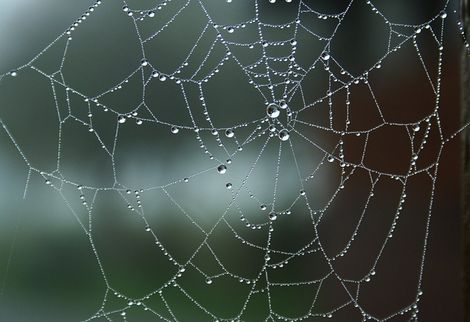 Слушам  птичије речикорачајући кроз шумууском козјом путањомсве стрмијом и тањом,кад паукова мрежапут ми одједном препречи.Допуни реченице присвојним придевима ( имаш малу помоћ)Пријала ми је шетња ____________________ стазама.(планина)Нисам добро чула ___________________савете .(учитељица )У учионици се чула ________________ галама.(деца)Мира је ронила кроз ________________ дубине.(море)Рогоз,трска и локвањ су ___________________биљке.(баре)Ових дана __________________ превоз касни. (град)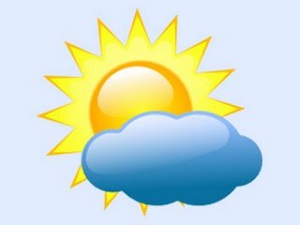 Кад је сунчан дан ја сам радостан .Поток је ______________ . Ветар је ______________.Мрав је _______________.Лептир  је _________________.Напиши текст тако да  описни придеви  имају супротно значење.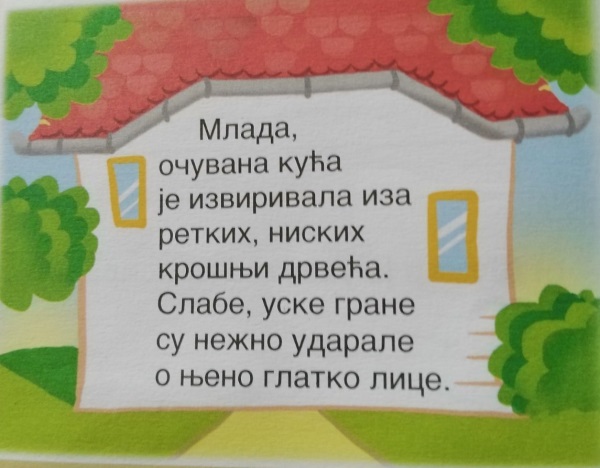 ______________________________________________ ______________________________________________ ______________________________________________ ______________________________________________ ______________________________________________